Α. Ο ΚΥΚΛΑΔΙΚΟΣ  ΠΟΛΙΤΙΣΜΟΣΕισαγωγή + 1. Η ζωή των ΚυκλαδιτώνΤι ονομάζουμε πολιτισμό;Ποιοι μεγάλοι πολιτισμοί δημιουργήθηκαν την εποχή του χαλκού;Τι ανακάλυψαν οι αρχαιολόγοι;Πότε και πού αναπτύχθηκε ο Κυκλαδικός πολιτισμός;Τι δουλειές έκαναν οι κάτοικοι των Κυκλάδων;Τι καλλιεργούσαν;Πού κατοικούσαν και τι έφτιαχναν στις πόλεις τους;Πώς ήταν τα σπίτια τους;Τι έτρωγαν;Τι άνθρωποι ήταν και πώς διασκέδαζαν;Τι έκαναν όταν κάποιος πέθαινε;Πώς έχουμε μάθει πληροφορίες για αυτόν τον πολιτισμό;Γράψε κάτω από ποια εποχή εμφανίστηκε ο Κυκλαδικός Πολιτισμός.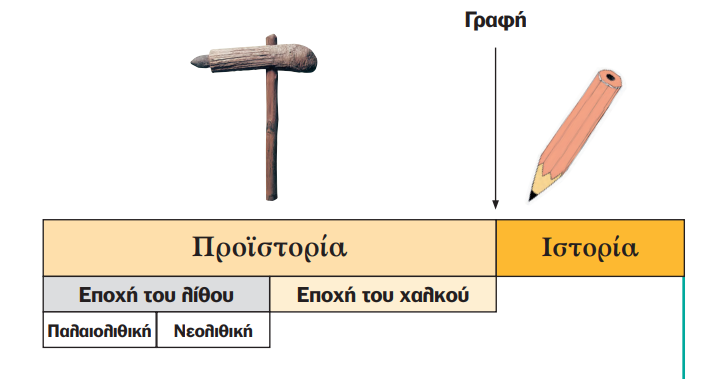 